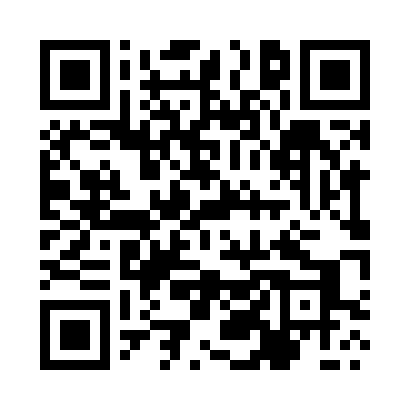 Prayer times for Kartuzy, PolandWed 1 May 2024 - Fri 31 May 2024High Latitude Method: Angle Based RulePrayer Calculation Method: Muslim World LeagueAsar Calculation Method: HanafiPrayer times provided by https://www.salahtimes.comDateDayFajrSunriseDhuhrAsrMaghribIsha1Wed2:305:0912:445:558:2110:502Thu2:295:0712:445:568:2310:513Fri2:295:0512:445:578:2410:524Sat2:285:0312:445:588:2610:535Sun2:275:0112:445:598:2810:536Mon2:264:5912:446:008:3010:547Tue2:254:5712:446:018:3210:558Wed2:244:5512:446:028:3410:569Thu2:244:5312:446:038:3510:5610Fri2:234:5112:446:058:3710:5711Sat2:224:4912:446:068:3910:5812Sun2:214:4712:446:078:4110:5913Mon2:214:4612:446:088:4210:5914Tue2:204:4412:446:098:4411:0015Wed2:194:4212:446:108:4611:0116Thu2:194:4012:446:118:4811:0217Fri2:184:3912:446:128:4911:0218Sat2:174:3712:446:138:5111:0319Sun2:174:3612:446:138:5311:0420Mon2:164:3412:446:148:5411:0521Tue2:164:3312:446:158:5611:0522Wed2:154:3112:446:168:5711:0623Thu2:154:3012:446:178:5911:0724Fri2:144:2912:446:189:0011:0725Sat2:144:2712:446:199:0211:0826Sun2:134:2612:446:209:0311:0927Mon2:134:2512:446:209:0511:0928Tue2:124:2412:456:219:0611:1029Wed2:124:2312:456:229:0711:1130Thu2:124:2212:456:239:0911:1131Fri2:114:2112:456:249:1011:12